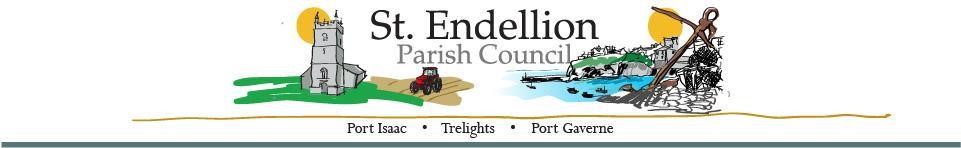 NOTICE AND AGENDA OF THE FULL COUNCIL MEETING  TO BE HELD AT ST ENDELLION HALL  ON MONDAY 11th March 2024 AT 7pm  Members of the public who wish to make representations on any of the items listed below are asked to contact  the Clerk by emailing stendellionpc@gmail.com  by noon on Monday 11th March 2024Signature: D Harrison (Clerk) 		Date: 11/03/2024 MinuteAgenda ItemsActionPresent24/35Members’ Declarations Pecuniary/Registerable Declarations of Interests – Members must declare an interest, which has been declared on their Register of Financial Interests form, relevant to the agenda. Non-registerable Interests – Members must declare non-pecuniary interests at the start of the meeting or whenever the interest becomes apparent. Declaration of Gifts – Members are reminded they must declare any gift or hospitality with a value in excess of fifty pounds. Dispensations – Members to consider any written requests for dispensations.24/36Apologies24/37Chair’s Welcome / Public Forum Members of the Public may address the Council for a maximum of three minutes, prior to the commencement of the meeting. All comments are to be directed to the Chair of the meeting. 24/38Minutes of Meetings a. Full Council Meeting – 12th February 202424/39Organisations and Reports Parish Council Chair – Members to receive Cllr Raynor’s annual report -  Divisional Members Report- Members to receive a report. Playing Field Development Working Party- Members to receive an update. STEND_HWG – Members to receive an update. Cllr Williams report will include notes ref a meeting 12/03/24, with Planning Officer Fionna Caitlin/Dave Slatter/ Affordable Housing Team & CCLT to discuss bringing Glebe Farm proposals forward under a Community Led Development Framework (to be agreed by attending parties) in line with revised NPPF policy. Once an agreement is reached, I will be requesting more funds from the PC to facilitate.Bodmin, Wadebridge, Padstow, St Teath & Tintagel Community Area Partnership – Members to receive a reportCllr. RaynorCllr. MouldCllr. ButtonCllr. WilliamsCllr. Raynor24/40Planning Applications – Members to consider the following, including any received after the agenda had been published.  PA24/00904 RNLI 2 Church Hill Port Isaac Internal remodelling and refurbishment; external repairs and alterations to external facades, windows, doors and roof, including provision of PV panels, roof cowls and dormer to the rear; new ground floor front entrance and first floor rear access; and associated works.PA24/00905 RNLI 2 Church Hill Port Isaac Listed building consent for internal remodelling and refurbishment; external repairs and alterations to external facades, windows, doors and roof, including provision of PV panels, roof cowls and dormer to the rear; new ground floor front entrance and first floor rear access; and associated works.PA24/01285 89 Fore Street Port IsaacInstall a conservatory to the front of the property.24/41Cornwall Council Planning Decisions – information only. PA23/00995/PREAPP Glebe Farm St Endellion Road St Endellion Planning Performance Agreement for the construction of 25 affordable dwellings and between 3 live/work units, and 3 commercial units, including appearance, layout and scale, along with heritage and landscape impacts, highways, access and drainage.Closed - advice given24/42Licensing Applications – Members to consider the following, including any received after the agenda had been published.  None24/43Environmental / Amenity Matters – including the Contract & Maintenance Supervisor Report and any items received after the agenda was issued:  Tender for WC Cleaning Contract 2024/2025 – Ms Jon Roscarrock Hill WCs Refurbishments – Ms Jon -Review local representations made ref: MLA/2022/00180.Review a request from Delabole PC Cllr Williams to attend their meeting on 12th March ref: MLA/2022/00180.Land for sale offered to the PC by the owners of the White House - 24/44Highway Matters  24/45Financial Matters – Accounts for Payment – members to review accounts previously emailed for approval. Payroll - members approval for next month. 24/46Administrative Matters 24/47Documentation / Correspondence – not covered elsewhere on the agenda, including any items received after the agenda had been issued. 24/48Diary Dates – including any dates received after the agenda had been published. Details previously emailed. Full Council Meeting – Monday 8th April 2024 7pm 24/49Information Only / Future Agenda Items  24/50Closed Session – in view of the special/confidential nature of the business about to be transacted, it is advisable in the public interest that the press and public be excluded, and they are instructed to withdraw. 24/51Meeting Closed – 